Our Ref:            Your Ref:              Date: 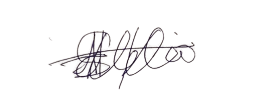 